КАРАР							            ПОСТАНОВЛЕНИЕ« 24 »  ноябрь  2021й.                    №  02-06-55              « 24 » ноября 2021г.Об утверждении Порядка осуществления бюджетных инвестиций в объекты муниципальной собственности сельского поселения Урманский сельсовет муниципального района Иглинский район Республики БашкортостанВ соответствии со статьей 79 Бюджетного кодекса Российской Федерации,  статьей 16 Положения о бюджетном процессе в сельском поселении Урманский сельсовет муниципальном районе Иглинский район Республики Башкортостан, утвержденного Решением Совета сельского поселения Урманский сельсовет муниципального района Иглинский район Республики Башкортостан от 20 августа 2020 г. № 89, администрация сельского поселения Урманский сельсовет муниципального района Иглинский район Республики Башкортостан ПОСТАНОВЛЯЕТ:1. Утвердить прилагаемый Порядок осуществления бюджетных инвестиций в объекты муниципальной собственности сельского поселения Урманский сельсовет муниципального района Иглинский район Республики Башкортостан.Контроль за исполнением настоящего постановления оставляю за собой.Глава сельского поселения                                                      Р.Б.КалкамановУтвержденпостановлением администрациисельского поселения Урманский сельсовет муниципального района Иглинский район Республики Башкортостан  от «24» ноября 2021 г. №02-06-55Порядок осуществления бюджетных инвестиций в объекты муниципальной собственности сельского поселения Урманский сельсовет муниципального района Иглинский район Республики БашкортостанI. Общие положения1. Настоящий Порядок устанавливает правила осуществления бюджетных инвестиций в форме капитальных вложений в объекты капитального строительства, находящиеся в муниципальной собственности сельского поселения Урманский сельсовет муниципального района Иглинский район Республики Башкортостан, в том числе в целях подготовки обоснования инвестиций и проведения его технологического и ценового аудита, или в приобретение объектов недвижимого имущества в муниципальную собственность сельского поселения Урманский сельсовет муниципального района Иглинский район Республики Башкортостан за счет средств бюджета сельского поселения Урманский сельсовет муниципального района Иглинский район Республики Башкортостан (далее - бюджетные инвестиции, муниципальная собственность), в том числе условия передачи Администрацией сельского поселения Урманский сельсовет муниципального района Иглинский район Республики Башкортостан (далее - Администрация) муниципальным бюджетным, автономным учреждениям сельского поселения Урманский сельсовет муниципального района Иглинский район Республики Башкортостан (далее - учреждения), муниципальным унитарным предприятиям сельского поселения Урманский сельсовет муниципального района Иглинский район Республики Башкортостан, в том числе казенным (далее - предприятия), в отношении которых Администрация осуществляет функции и полномочия учредителя, полномочий муниципального заказчика по заключению и исполнению от имени сельского поселения Урманский сельсовет муниципального района Иглинский район Республики Башкортостан муниципальных контрактов в соответствии с настоящим Порядком, а также порядок заключения соглашений о передаче указанных полномочий.2. Осуществление бюджетных инвестиций в ходе исполнения бюджета сельского поселения Урманский сельсовет муниципального района Иглинский район Республики Башкортостан (далее – бюджет сельского поселения) в объекты, по которым принято решение о предоставлении субсидий, предусмотренное пунктом 2 статьи 78.2 Бюджетного кодекса Российской Федерации, не допускается, за исключением случая, указанного в абзаце втором настоящего пункта.При исполнении бюджета сельского поселения допускается предоставление бюджетных инвестиций в объекты муниципальной собственности, по которым принято решение о предоставлении субсидий, предусмотренное пунктом 2 статьи 78.2 Бюджетного кодекса Российской Федерации, в случае изменения в установленном порядке типа учреждения или организационно-правовой формы предприятия, являющихся получателями субсидий, на муниципальное казенное учреждение сельского поселения Урманский сельсовет муниципального района Иглинский район Республики Башкортостан после внесения соответствующих изменений в указанное решение о предоставлении субсидий на осуществление капитальных вложений в указанные объекты с внесением соответствующих изменений в ранее заключенные учреждением либо предприятием договоры в части замены стороны договора - учреждения либо предприятия на муниципальное казенное учреждение сельского поселения Урманский сельсовет муниципального района Иглинский район Республики Башкортостан и вида договора - гражданско-правового договора учреждения либо предприятия на муниципальный контракт.Объем предоставляемых бюджетных инвестиций должен соответствовать объему бюджетных ассигнований, предусмотренному на соответствующие цели муниципальной адресной инвестиционной программой (далее – МАИП). Бюджетные инвестиции в целях подготовки обоснования инвестиций и проведения его технологического и ценового аудита осуществляются в случае, если подготовка обоснования инвестиций для объекта капитального строительства в соответствии с законодательством Российской Федерации является обязательной.4. Объекты капитального строительства, созданные в результате осуществления бюджетных инвестиций, или объекты недвижимого имущества, приобретенные в муниципальную собственность в результате осуществления бюджетных инвестиций, закрепляются в установленном порядке на праве оперативного управления или хозяйственного ведения за учреждениями и предприятиями с последующим увеличением стоимости основных средств, находящихся на праве оперативного управления у учреждений либо на праве оперативного управления или хозяйственного ведения у предприятий, а также уставного фонда указанных предприятий, основанных на праве хозяйственного ведения, либо включаются в состав муниципальной казны сельского поселения Урманский сельсовет муниципального района Иглинский район Республики Башкортостан.5. Информация о сроках и об объемах оплаты по муниципальным контрактам, заключенным в целях выполнения проектных и (или) изыскательских работ, строительства (реконструкции, в том числе с элементами реставрации, технического перевооружения) и (или) приобретения объектов, концессионным соглашениям учитывается Администрацией при формировании прогноза перечислений по расходам из бюджета сельского поселения, необходимого для составления в установленном порядке кассового плана исполнения бюджета.II. Осуществление бюджетных инвестиций6. Расходы, связанные с бюджетными инвестициями, осуществляются в порядке, установленном бюджетным законодательством Российской Федерации, Федеральным законом «О концессионных соглашениях», на основании муниципальных контрактов, заключенных в целях выполнения проектных и (или) изыскательских работ, строительства (реконструкции, в том числе с элементами реставрации, технического перевооружения) и (или) приобретения объектов, либо концессионных соглашений:а) Администрацией, являющейся получателем средств бюджета сельского поселения, в том числе в качестве концедента;б) учреждениями и предприятиями, которым Администрация, осуществляющая функции и полномочия учредителя или права собственника имущества, безвозмездно передала в соответствии с настоящим Порядком свои полномочия муниципального заказчика по заключению и исполнению от имени сельского поселения Урманский сельсовет муниципального района Иглинский район Республики Башкортостан муниципальных контрактов от лица Администрации.7. Муниципальные контракты заключаются и оплачиваются в пределах лимитов бюджетных обязательств, доведенных Администрации как получателю средств бюджета сельского поселения, либо в порядке, установленном Бюджетным кодексом Российской Федерации и иными нормативными правовыми актами, регулирующими бюджетные правоотношения, в пределах средств, предусмотренных решениями Администрации на срок, превышающий срок действия утвержденных лимитов бюджетных обязательств.8. Концессионные соглашения в объеме бюджетных инвестиций оплачиваются в пределах лимитов бюджетных обязательств, доведенных концеденту - Администрации как получателю средств бюджета сельского поселения, либо в порядке, установленном Бюджетным кодексом Российской Федерации и иными нормативными правовыми актами, регулирующими бюджетные правоотношения, в пределах средств, предусмотренных решениями Администрации на срок, превышающий срок действия утвержденных лимитов бюджетных обязательств.9. В целях осуществления бюджетных инвестиций в соответствии с подпунктом «б» пункта 6 настоящего Порядка Администрацией заключаются с учреждениями и предприятиями соглашения о передаче полномочий муниципального заказчика по заключению и исполнению от имени сельского поселения Урманский сельсовет муниципального района Иглинский район Республики Башкортостан муниципальных контрактов от лица Администрации (далее - соглашение о передаче полномочий). Полномочия, указанные в абзаце первом настоящего пункта, могут быть переданы на основании соглашений о передаче полномочий и в соответствии с решениями Администрации юридическим лицам, акции (доли) которых принадлежат сельскому поселению Урманский сельсовет муниципального района Иглинский район Республики Башкортостан, при осуществлении бюджетных инвестиций в объекты с последующей их передачей в качестве вклада в уставные (складочные) капиталы таких юридических лиц. Указанные решения должны содержать информацию о юридических лицах, которым передаются полномочия муниципального заказчика.Передача объектов в качестве вклада в уставные (складочные) капиталы юридических лиц, указанных в абзаце втором настоящего пункта, влечет возникновение права муниципальной собственности на эквивалентную часть уставных (складочных) капиталов указанных юридических лиц, которое оформляется участием сельского поселения Урманский сельсовет муниципального района Иглинский район Республики Башкортостан в уставных (складочных) капиталах таких юридических лиц в соответствии с гражданским законодательством Российской Федерации. Оформление доли сельского поселения Урманский сельсовет муниципального района Иглинский район Республики Башкортостан в уставном (складочном) капитале, принадлежащей сельскому поселению Урманский сельсовет муниципального района Иглинский район Республики Башкортостан, осуществляется в порядке и по ценам, которые определяются в соответствии с законодательством Российской Федерации.10. Соглашение о передаче полномочий может быть заключено в отношении нескольких объектов. Соглашение о передаче полномочий и дополнительные соглашения к указанному соглашению, предусматривающие внесение в него изменений или его расторжение, заключаются в соответствии с типовыми формами, утверждаемыми Администрацией.11. Соглашение о передаче полномочий, за исключением полномочий, передаваемых при осуществлении бюджетных инвестиций в целях подготовки обоснования инвестиций и проведения его технологического и ценового аудита, должно содержать в том числе:а) цель осуществления бюджетных инвестиций и их объем с распределением по годам в отношении каждого объекта с указанием его наименования, мощности, сроков строительства (реконструкции, в том числе с элементами реставрации, технического перевооружения) или приобретения объекта, рассчитанной в ценах соответствующих лет стоимости объекта капитального строительства муниципальной собственности (сметной или предполагаемой (предельной) либо стоимости приобретения объекта недвижимого имущества в муниципальную собственность), соответствующих акту (решению), а также с указанием рассчитанного в ценах соответствующих лет общего объема капитальных вложений, в том числе объема бюджетных ассигнований, предусмотренного Администрации как получателю средств бюджета сельского поселения, соответствующего акту (решению). Объем бюджетных инвестиций должен соответствовать объему бюджетных ассигнований на осуществление бюджетных инвестиций, предусмотренному МАИП;б) права и обязанности учреждений и предприятий по заключению и исполнению от имени сельского поселения Урманский сельсовет муниципального района Иглинский район Республики Башкортостан от лица Администрации муниципальных контрактов;в) ответственность учреждений и предприятий за неисполнение или ненадлежащее исполнение переданных им полномочий;г) право Администрации на проведение проверок соблюдения учреждениями и предприятиями условий, установленных заключенным соглашением о передаче полномочий;д) обязанность учреждений и предприятий по ведению бюджетного учета, составлению и представлению бюджетной отчетности Администрации как получателю средств бюджета сельского поселения в порядке, установленном Администрацией.12. Соглашение о передаче полномочий, передаваемых при осуществлении бюджетных инвестиций в целях подготовки обоснования инвестиций и проведения его технологического и ценового аудита, должно содержать в том числе положения, предусмотренные подпунктами «б» - «д» пункта 11 настоящих Правил, а также цель осуществления бюджетных инвестиций с указанием в отношении каждого объекта его наименования, сроков подготовки обоснования инвестиций и проведения его технологического и ценового аудита и общего объема капитальных вложений в целях подготовки обоснования инвестиций и проведения его технологического и ценового аудита, в том числе объема бюджетных ассигнований, предусмотренного Администрации как получателю средств бюджета сельского поселения, соответствующего акту (решению).13. Авансирование выполненных работ (услуг) по объектам капитального строительства муниципальной собственности осуществляется в соответствии с условиями муниципальных контрактов согласно законодательству и в порядке, установленном для исполнения бюджета сельского поселения.Расходы, связанные с бюджетными инвестициями по концессионному соглашению, могут быть осуществлены в виде аванса, если это предусмотрено условиями концессионного соглашения. Сумма аванса и сроки его погашения не могут превышать суммы и сроков, которые предусмотрены концессионным соглашением.14. Операции с бюджетными инвестициями осуществляются в порядке, установленном бюджетным законодательством для исполнения бюджета сельского поселения, и отражаются на открытых в Администрации в установленном ею порядке лицевых счетах:а) получателя бюджетных средств - в случае заключения муниципальных контрактов Администрацией, концессионных соглашений концедентом;б) для учета операций по переданным полномочиям получателя бюджетных средств - в случае заключения от имени сельского поселения Урманский сельсовет муниципального района Иглинский район Республики Башкортостан муниципальных контрактов учреждениями и предприятиями от лица Администрации.15. Основанием для открытия лицевого счета, указанного в подпункте «б» пункта 14 настоящего Порядка, является копия соглашения о передаче полномочий.16. При передаче полномочий муниципального заказчика юридическим лицам, указанным в абзаце втором пункта 9 настоящего Порядка, на них распространяются положения, установленные пунктами 10 - 15 настоящего Порядка для учреждений и предприятий. Соглашение о передаче полномочий юридическому лицу, акции (доли) которого принадлежат сельскому поселению Урманский сельсовет муниципального района Иглинский район Республики Башкортостан, в дополнение к условиям, предусмотренным пунктом 11 настоящего Порядка, должно содержать положения, определяющие порядок и сроки передачи объектов, созданных в результате осуществления бюджетных инвестиций, в качестве вклада в уставный (складочный) капитал указанного юридического лица.БАШКОРТОСТАН РЕСПУБЛИКАҺЫИГЛИН РАЙОНЫ
МУНИЦИПАЛЬ РАЙОНЫНЫҢ 
УРМАН АУЫЛ СОВЕТЫАУЫЛ  БИЛӘМӘҺЕХАКИМИӘТЕ452405, Урман  ауылы, Калинин урамы, 30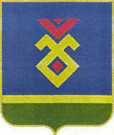 АДМИНИСТРАЦИЯСЕЛЬСКОГО  ПОСЕЛЕНИЯУРМАНКСКИЙ СЕЛЬСОВЕТ   МУНИЦИПАЛЬНОГО РАЙОНА ИГЛИНСКИЙ РАЙОН
РЕСПУБЛИКИ  БАШКОРТОСТАН452405, с. Урман, ул. Калинина, 30